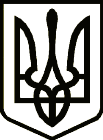 УКРАЇНАСРІБНЯНСЬКА СЕЛИЩНА РАДАЧЕРНІГІВСЬКОЇ ОБЛАСТІРІШЕННЯ(четверта сесія восьмого скликання)28 січня 2021 рокусмт Срібне     	Про затвердження передавальних актівВаськовецької сільської радиКеруючись, ст..ст.25, 26, 59, 60, п.61 розділу 5 Закону України «Про місцеве самоврядування в Україні», ст.8 Закону України «Про добровільне об’єднання територіальних громад», Закону України «Про бухгалтерський облік та фінансову звітність в Україні», Закону України «Про державну реєстрацію юридичних осіб, фізичних осіб - підприємців та громадських формувань», Закону України «Про внесення змін до деяких законів України щодо впорядкування окремих питань організації діяльності органів місцевого самоврядування і районних державних організацій» від 17.11.2020 №1009-IX, Закону України «Про Національний архівний фонд та архівні установи»,       ст. 104, 105, 107 Цивільного Кодексу України, розпорядженням Кабінету Міністрів України  від 12.06.2020 №730-р  «Про визначення адміністративних центрів та затвердження територій територіальних громад Чернігівської області», Порядком подання фінансової звітності, затвердженого постановою Кабінету Міністрів України від 28.02.2000 № 419, Положенням про інвентаризацію активів та зобов’язань, затвердженого наказом Міністерства фінансів України від 02.09.2014 № 879, рішенням першої сесії восьмого скликання  Срібнянської селищної ради,  від 10.12.2020 року «Про реорганізацію Васьковецької сільської ради Срібнянського району Чернігівської області шляхом приєднання до Срібнянської селищної ради», заслухавши інформацію Комісії з припинення (реорганізації) юридичної особи Васьковецької сільської ради шляхом приєднання до Срібнянської селищної ради , селищна рада вирішила:1. Затвердити передавальні акти  Васьковецької  сільської ради (ЄДРПОУ 04416393, місцезнаходження юридичної особи: Чернігівська область, Срібнянський район, с.Васьківці вул. Лесі Українки буд.8а,( яка припиняється шляхом приєднання до Срібнянської селищної ради (ЄДРПОУ 04412573, місцезнаходження юридичної особи:  Чернігівська область, смт Срібне,        вул. Миру 54). (Додаток 1, 2 ).2. Голові комісії з реорганізації Васьковецької сільської ради В.ЖЕЛІБІ подати документи державному реєстратору для проведення державної реєстрації припинення юридичної особи - Васьковецької сільської ради,  шляхом приєднання до Срібнянської селищної ради в установленому законом порядку.3. Прийняти у  комунальну власність Срібнянської селищної ради  майно,  яке вказане у пункті 1  цього рішення .4. Затвердити перелік майна комунальної власності Срібнянської селищної ради та передати зазначене майно в додатку 3 даного рішення від селищної ради відділу культури і туризму Срібнянської селищної ради  на праві  оперативного управління . 5. Координацію за виконанням цього рішення покласти на комісію з   реорганізації Васьковецької  сільської ради та заступника селищного голови з гуманітарних питань та соціальної політики Н.БОНДАРЕНКО.6. Ко.нтроль за виконанням рішення покласти на постійну комісію селищної ради з питань бюджету, соціально-економічного розвитку та інвестиційної діяльності.Селищний голова                                                                        О. ПАНЧЕНКО